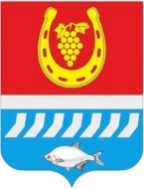 СОБРАНИЕ ДЕПУТАТОВ ЦИМЛЯНСКОГО РАЙОНАРЕШЕНИЕО внесении изменений в решение Собрания депутатов Цимлянского района от 21.12.2023 № 241 «О бюджете Цимлянского района на 2024 год и на плановый период 2025 и 2026 годов»В соответствии с Уставом муниципального образования «Цимлянский район», Собрание депутатов Цимлянского районаРЕШИЛО:1. Внести в решение Собрания депутатов Цимлянского района от 21.12.2023 № 241 «О бюджете Цимлянского района на 2024 год
и на плановый период 2025 и 2026 годов» следующие изменения:1.1. В подпункте 1.1 пункта 1 цифры «2 373 750,2» заменить цифрами     «2 393 410,3». 1.2. В подпункте 1.2 пункта 1 цифры «2 373 750,2» заменить цифрами     «2 414 887,7».1.3. В подпункте 1.5 пункта 1 цифры «0,0» заменить цифрами     «21 477,4».1.4. В пункте 6 цифры «74 222,6» заменить цифрами «80 041,0».3. Приложение № 1 «Объем поступлений доходов бюджета Цимлянского района на 2024 год и на плановый период 2025 и 2026 годов» изложить в редакции, согласно приложению № 1 к настоящему решению.4. Приложение № 2 «Источники финансирования дефицита бюджета муниципального района на 2024 год и на плановый период 2025 и 2026 годов» изложить в редакции, согласно приложению № 2 к настоящему решению.5. Приложение № 3 «Распределение бюджетных ассигнований по разделам, подразделам, целевым статьям (муниципальным программам Цимлянского района и непрограммным направлениям деятельности), группам (подгруппам) видов расходов классификации расходов бюджетов на 2024 год и на плановый период 2025 и 2026 годов» изложить в редакции, согласно приложению № 3 к настоящему решению.6. Приложение № 4 «Ведомственная структура расходов бюджета муниципального района на 2024 год и на плановый период 2025 и 2026 годов» изложить в редакции, согласно приложению № 4 к настоящему решению.7. Приложение № 5 «Распределение бюджетных ассигнований по целевым статьям (муниципальным программам Цимлянского района и непрограммным направлениям деятельности), группам (подгруппам) видов расходов, разделам, подразделам классификации расходов бюджетов на 2024 год и на плановый период 2025 и 2026 годов» изложить в редакции, согласно приложению № 5 к настоящему решению.8. Приложение № 6 «Распределение субсидий для софинансирования расходных обязательств, возникающих при выполнении полномочий органов местного самоуправления по вопросам местного значения, предоставляемые бюджету муниципального района из областного бюджета на 2024 год и на плановый период 2025 и 2026 годов» изложить в редакции, согласно приложению № 6 к настоящему решению.9. Приложение № 7 «Распределение субвенций, предоставляемых бюджету муниципального района из областного бюджета на 2024 год плановый период 2025 и 2026 годов» изложить в редакции, согласно приложению № 7 к настоящему решению.10. Приложение № 8 «Распределение иных межбюджетных трансфертов, предоставляемых бюджету муниципального района на 2024 год и на плановый период 2025 и 2026 годов» изложить в редакции, согласно приложению № 8 к настоящему решению.11. Приложение № 10 «Распределение межбюджетных трансфертов, предоставляемых другим бюджетам бюджетной системы Российской Федерации  на 2024 год и на плановый период 2025 и 2026 годов» изложить в редакции, согласно приложению № 9 к настоящему решению.12. Настоящее решение вступает в силу со дня его официального опубликования.Председатель Собрания депутатов -глава Цимлянского района                                                                Л.П. Перфилова.03.2024№ г. Цимлянск